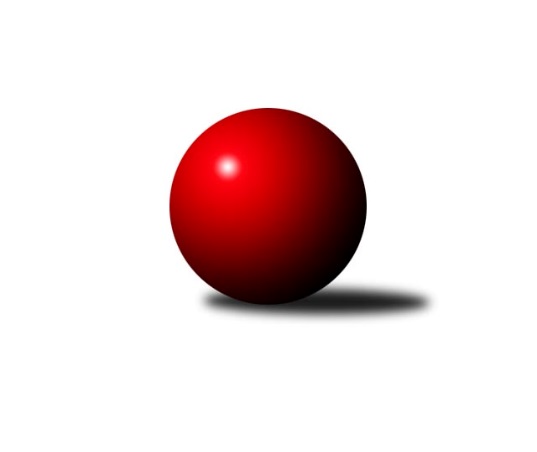 Č.16Ročník 2019/2020	22.2.2020Nejlepšího výkonu v tomto kole: 3424 dosáhlo družstvo: TJ Centropen Dačice B3. KLM D 2019/2020Výsledky 16. kolaSouhrnný přehled výsledků:TJ Centropen Dačice B	- TJ Lokomotiva Valtice  	7:1	3424:3104	17.0:7.0	22.2.TJ Sokol Šanov 	- TJ Centropen Dačice C	8:0	3321:3165	15.0:9.0	22.2.TJ Start Jihlava 	- KK Slavoj Žirovnice 	4:4	3245:3178	12.5:11.5	22.2.SK Podlužan Prušánky 	- TJ Sokol Mistřín 	7:1	3342:3217	17.0:7.0	22.2.TJ Sokol Slavonice	- TJ Sokol Machová 	6:2	3229:3086	15.0:9.0	22.2.TJ Sokol Husovice C	- TJ Lokomotiva České Budějovice 	4:4	3298:3296	12.5:11.5	22.2.Tabulka družstev:	1.	SK Podlužan Prušánky	16	12	0	4	86.0 : 42.0 	221.0 : 163.0 	 3272	24	2.	TJ Lokomotiva České Budějovice	16	8	2	6	70.0 : 58.0 	191.5 : 192.5 	 3221	18	3.	KK Slavoj Žirovnice	16	7	4	5	69.0 : 59.0 	209.5 : 174.5 	 3200	18	4.	TJ Sokol Šanov	16	8	1	7	74.0 : 54.0 	211.0 : 173.0 	 3224	17	5.	TJ Lokomotiva Valtice 	16	8	1	7	66.0 : 62.0 	194.0 : 190.0 	 3237	17	6.	TJ Start Jihlava	16	8	1	7	65.0 : 63.0 	191.5 : 192.5 	 3202	17	7.	TJ Centropen Dačice C	16	8	1	7	62.0 : 66.0 	190.0 : 194.0 	 3204	17	8.	TJ Sokol Mistřín	16	7	2	7	63.0 : 65.0 	184.5 : 199.5 	 3228	16	9.	TJ Centropen Dačice B	16	7	1	8	62.0 : 66.0 	191.5 : 192.5 	 3193	15	10.	TJ Sokol Slavonice	16	6	1	9	56.0 : 72.0 	173.0 : 211.0 	 3154	13	11.	TJ Sokol Husovice C	16	5	1	10	49.0 : 79.0 	172.0 : 212.0 	 3137	11	12.	TJ Sokol Machová	16	4	1	11	46.0 : 82.0 	174.5 : 209.5 	 3156	9Podrobné výsledky kola:	 TJ Centropen Dačice B	3424	7:1	3104	TJ Lokomotiva Valtice  	Tomáš Pospíchal	137 	 123 	 130 	127	517 	 1.5:2.5 	 542 	 125	140 	 150	127	Jan Herzán	Milan Kabelka	158 	 128 	 137 	137	560 	 3:1 	 500 	 118	115 	 128	139	Roman Mlynarik	Josef Brtník	173 	 156 	 135 	147	611 	 4:0 	 515 	 122	125 	 127	141	František Herůfek ml. ml.	Jiří Malínek	137 	 134 	 153 	153	577 	 3:1 	 509 	 149	123 	 114	123	Robert Herůfek	Lukáš Prkna	142 	 162 	 131 	141	576 	 3:1 	 511 	 125	126 	 145	115	Miroslav Vojtěch	Petr Semorád	135 	 145 	 150 	153	583 	 2.5:1.5 	 527 	 141	145 	 120	121	Vladimír Čechrozhodčí: Zdeněk BlechaNejlepší výkon utkání: 611 - Josef Brtník	 TJ Sokol Šanov 	3321	8:0	3165	TJ Centropen Dačice C	Aleš Procházka	137 	 159 	 131 	145	572 	 3:1 	 526 	 136	120 	 145	125	Vlastimil Musel	Milan Volf	141 	 137 	 124 	154	556 	 3:1 	 542 	 126	146 	 118	152	Karel Fabeš	Tomáš Červenka	110 	 169 	 136 	139	554 	 2:2 	 530 	 99	143 	 139	149	Vítězslav Stuchlík *1	Jan Zifčák ml. ml.	129 	 121 	 130 	128	508 	 3:1 	 478 	 123	127 	 121	107	Aleš Láník	Jiří Konvalinka	127 	 132 	 160 	136	555 	 2:2 	 518 	 136	133 	 120	129	Jan Kubeš	Petr Bakaj ml.	172 	 129 	 135 	140	576 	 2:2 	 571 	 138	158 	 137	138	Dušan Rodekrozhodčí: Jiří Mikastřídání: *1 od 33. hodu Ivan BaštářNejlepší výkon utkání: 576 - Petr Bakaj ml.	 TJ Start Jihlava 	3245	4:4	3178	KK Slavoj Žirovnice 	Petr Votava	144 	 155 	 132 	117	548 	 2.5:1.5 	 518 	 144	116 	 126	132	Miroslav Čekal	Lukáš Novák	164 	 140 	 119 	128	551 	 1:3 	 541 	 119	147 	 130	145	Patrik Solař	Martin Votava	148 	 128 	 136 	137	549 	 2:2 	 551 	 135	153 	 137	126	Pavel Ryšavý	Jiří Vlach	141 	 138 	 126 	125	530 	 1:3 	 552 	 129	149 	 137	137	František Kožich	Roman Doležal	153 	 133 	 135 	141	562 	 4:0 	 477 	 114	120 	 118	125	Daniel Bašta	Petr Hlaváček	117 	 137 	 103 	148	505 	 2:2 	 539 	 106	121 	 158	154	David Švédarozhodčí: Doležal JosefNejlepší výkon utkání: 562 - Roman Doležal	 SK Podlužan Prušánky 	3342	7:1	3217	TJ Sokol Mistřín 	Stanislav Esterka	151 	 144 	 147 	128	570 	 3:1 	 511 	 121	129 	 129	132	Zbyněk Cízler	Jan Zálešák	142 	 128 	 153 	129	552 	 4:0 	 497 	 132	121 	 127	117	Jakub Cizler	Martin Tesařík	148 	 126 	 131 	129	534 	 3:1 	 511 	 139	117 	 125	130	Jaroslav Polášek	Dominik Fojtík	132 	 143 	 109 	134	518 	 2:2 	 565 	 139	142 	 154	130	Zbyněk Bábíček	Lukáš Hlavinka	133 	 147 	 133 	167	580 	 2:2 	 576 	 140	128 	 161	147	Martin Fiala	Zdeněk Zálešák	142 	 157 	 138 	151	588 	 3:1 	 557 	 158	136 	 127	136	Petr Málekrozhodčí: Lauko JiříNejlepší výkon utkání: 588 - Zdeněk Zálešák	 TJ Sokol Slavonice	3229	6:2	3086	TJ Sokol Machová 	Jiří Svoboda	140 	 127 	 138 	135	540 	 2:2 	 527 	 111	149 	 152	115	Pavel Jurásek	Pavel Blažek	138 	 133 	 127 	150	548 	 3:1 	 529 	 146	129 	 126	128	Vlastimil Brázdil	Zdeněk Holub	133 	 118 	 119 	114	484 	 1:3 	 515 	 142	123 	 113	137	Bohuslav Husek	Michal Dostál	138 	 164 	 152 	161	615 	 4:0 	 505 	 133	134 	 114	124	Milan Dovrtěl	Jiří Matoušek	144 	 121 	 148 	130	543 	 3:1 	 496 	 148	119 	 107	122	Michal Laga	Jiří Ondrák ml.	110 	 133 	 133 	123	499 	 2:2 	 514 	 136	123 	 112	143	Roman Hrančíkrozhodčí: Josef SmažilNejlepší výkon utkání: 615 - Michal Dostál	 TJ Sokol Husovice C	3298	4:4	3296	TJ Lokomotiva České Budějovice 	Tomáš Válka	149 	 151 	 140 	145	585 	 3:1 	 562 	 147	155 	 128	132	Jan Sýkora	Marek Škrabal	138 	 118 	 146 	138	540 	 2:2 	 543 	 124	136 	 119	164	Tomáš Reban	Radim Máca	125 	 132 	 130 	150	537 	 2:2 	 545 	 136	127 	 150	132	Jiří Reban	Martin Gabrhel	123 	 135 	 129 	120	507 	 1.5:2.5 	 520 	 117	135 	 138	130	Lukáš Klojda	Pavel Kolařík	126 	 140 	 161 	124	551 	 1:3 	 573 	 155	143 	 140	135	Zdeněk Kamiš	Radim Meluzín	148 	 131 	 145 	154	578 	 3:1 	 553 	 147	133 	 139	134	Pavel Černýrozhodčí: Lenka HanušováNejlepší výkon utkání: 585 - Tomáš VálkaPořadí jednotlivců:	jméno hráče	družstvo	celkem	plné	dorážka	chyby	poměr kuž.	Maximum	1.	Lukáš Hlavinka 	SK Podlužan Prušánky 	575.64	378.0	197.7	2.0	6/8	(621)	2.	Petr Mika 	TJ Sokol Šanov 	572.69	371.9	200.8	2.5	6/8	(620)	3.	Zdeněk Zálešák 	SK Podlužan Prušánky 	558.57	372.7	185.9	4.2	8/8	(598)	4.	Zdeněk Kamiš 	TJ Lokomotiva České Budějovice 	558.43	372.9	185.5	3.6	8/9	(602)	5.	Pavel Černý 	TJ Lokomotiva České Budějovice 	555.35	374.2	181.2	5.8	7/9	(585)	6.	Zdeněk Musil 	TJ Lokomotiva Valtice  	552.42	373.0	179.4	4.3	6/7	(591)	7.	Roman Mlynarik 	TJ Lokomotiva Valtice  	552.16	372.1	180.1	5.9	7/7	(603)	8.	Martin Votava 	TJ Start Jihlava 	551.00	365.1	185.9	2.5	8/8	(581)	9.	Petr Votava 	TJ Start Jihlava 	550.84	365.2	185.7	4.9	8/8	(593)	10.	Zbyněk Bábíček 	TJ Sokol Mistřín 	550.45	367.0	183.5	2.7	7/7	(624)	11.	Jakub Kožich 	KK Slavoj Žirovnice 	549.53	370.0	179.5	3.8	5/7	(603)	12.	Jiří Konvalinka 	TJ Sokol Šanov 	549.28	369.0	180.3	4.6	8/8	(638)	13.	Roman Doležal 	TJ Start Jihlava 	548.28	363.6	184.7	3.8	8/8	(601)	14.	Dominik Fojtík 	SK Podlužan Prušánky 	548.14	364.5	183.7	5.2	7/8	(615)	15.	Dušan Rodek 	TJ Centropen Dačice C	546.86	361.6	185.3	4.6	8/9	(584)	16.	Martin Fiala 	TJ Sokol Mistřín 	545.86	371.9	174.0	5.0	6/7	(576)	17.	Robert Herůfek 	TJ Lokomotiva Valtice  	545.56	363.6	182.0	5.1	5/7	(621)	18.	Libor Kočovský 	KK Slavoj Žirovnice 	545.13	361.8	183.3	4.0	5/7	(620)	19.	Vlastimil Brázdil 	TJ Sokol Machová 	544.98	366.9	178.1	5.9	8/8	(572)	20.	František Herůfek ml.  ml.	TJ Lokomotiva Valtice  	544.91	373.8	171.1	6.4	7/7	(581)	21.	Vojtěch Novák 	SK Podlužan Prušánky 	544.65	364.5	180.1	2.6	8/8	(593)	22.	Roman Hrančík 	TJ Sokol Machová 	543.67	363.9	179.8	4.5	8/8	(614)	23.	Patrik Solař 	KK Slavoj Žirovnice 	543.64	365.7	177.9	5.1	7/7	(574)	24.	Milan Kabelka 	TJ Centropen Dačice B	543.50	370.3	173.2	5.1	7/7	(595)	25.	Tomáš Červenka 	TJ Sokol Šanov 	543.47	365.8	177.6	5.7	8/8	(584)	26.	Lukáš Prkna 	TJ Centropen Dačice B	542.79	367.5	175.3	7.1	7/7	(591)	27.	Martin Voltr 	TJ Lokomotiva České Budějovice 	542.23	364.3	178.0	4.5	8/9	(580)	28.	Luděk Svozil 	TJ Sokol Mistřín 	542.18	359.6	182.6	5.0	7/7	(594)	29.	Jiří Matoušek 	TJ Sokol Slavonice	541.75	361.7	180.1	3.6	7/8	(602)	30.	Jakub Cizler 	TJ Sokol Mistřín 	541.66	362.5	179.1	5.4	7/7	(571)	31.	Tomáš Válka 	TJ Sokol Husovice C	541.63	362.9	178.7	3.6	8/9	(593)	32.	Milan Volf 	TJ Sokol Šanov 	541.00	368.4	172.6	5.5	7/8	(573)	33.	Karel Fabeš 	TJ Centropen Dačice C	540.58	357.8	182.8	6.3	8/9	(586)	34.	Radim Meluzín 	TJ Sokol Husovice C	540.02	358.5	181.6	5.0	8/9	(578)	35.	Jiří Svoboda 	TJ Sokol Slavonice	537.23	361.4	175.8	4.9	8/8	(591)	36.	Jan Herzán 	TJ Lokomotiva Valtice  	536.79	370.5	166.3	7.1	6/7	(583)	37.	Petr Pesau 	TJ Lokomotiva Valtice  	535.18	364.1	171.1	4.6	7/7	(573)	38.	Tomáš Bártů 	TJ Centropen Dačice B	535.00	358.7	176.4	3.9	5/7	(588)	39.	Aleš Procházka 	TJ Sokol Šanov 	534.78	359.9	174.8	3.8	7/8	(576)	40.	Pavel Ryšavý 	KK Slavoj Žirovnice 	533.98	359.8	174.2	5.5	7/7	(589)	41.	František Kožich 	KK Slavoj Žirovnice 	532.33	359.8	172.5	7.6	6/7	(591)	42.	Zbyněk Cízler 	TJ Sokol Mistřín 	531.54	358.0	173.5	4.9	6/7	(581)	43.	Petr Málek 	TJ Sokol Mistřín 	531.36	353.9	177.5	6.0	5/7	(589)	44.	Michal Laga 	TJ Sokol Machová 	531.22	362.2	169.0	6.3	8/8	(571)	45.	Pavel Blažek 	TJ Sokol Slavonice	530.96	360.8	170.2	6.1	7/8	(552)	46.	Jaroslav Polášek 	TJ Sokol Mistřín 	530.54	359.5	171.1	6.0	6/7	(614)	47.	Zdeněk Holub 	TJ Sokol Slavonice	530.54	362.4	168.1	6.8	8/8	(565)	48.	Jiří Reban 	TJ Lokomotiva České Budějovice 	530.33	360.7	169.6	7.1	9/9	(580)	49.	Tomáš Pospíchal 	TJ Centropen Dačice B	529.96	360.9	169.1	7.0	7/7	(592)	50.	Jan Kubeš 	TJ Centropen Dačice C	529.03	354.9	174.2	5.8	6/9	(567)	51.	Stanislav Esterka 	SK Podlužan Prušánky 	528.05	359.8	168.3	5.2	7/8	(603)	52.	David Švéda 	KK Slavoj Žirovnice 	528.02	354.2	173.8	7.5	7/7	(595)	53.	Pavel Jurásek 	TJ Sokol Machová 	527.29	357.9	169.3	5.7	7/8	(558)	54.	Aleš Láník 	TJ Centropen Dačice C	527.29	358.5	168.8	7.4	7/9	(567)	55.	Tomáš Reban 	TJ Lokomotiva České Budějovice 	526.58	362.7	163.9	5.5	9/9	(586)	56.	Petr Janák 	TJ Centropen Dačice B	526.53	360.0	166.5	6.0	5/7	(560)	57.	Martin Gabrhel 	TJ Sokol Husovice C	526.39	351.5	174.9	5.9	8/9	(588)	58.	Jiří Vlach 	TJ Start Jihlava 	517.72	354.1	163.7	5.8	8/8	(564)	59.	Miroslav Bartoška 	TJ Sokol Slavonice	516.11	357.9	158.2	9.2	6/8	(580)	60.	Radim Máca 	TJ Sokol Husovice C	515.80	349.8	166.0	5.6	8/9	(585)	61.	Bohuslav Husek 	TJ Sokol Machová 	512.68	351.6	161.1	9.9	7/8	(571)	62.	Milan Dovrtěl 	TJ Sokol Machová 	511.73	356.6	155.1	9.8	7/8	(567)		Petr Bakaj  ml.	TJ Sokol Šanov 	576.00	363.0	213.0	4.0	1/8	(576)		Petr Vojtíšek 	TJ Centropen Dačice C	568.50	360.5	208.0	1.5	2/9	(581)		Zdeněk Pospíchal 	TJ Centropen Dačice C	568.50	362.5	206.0	0.0	2/9	(570)		Martin Tesařík 	SK Podlužan Prušánky 	565.68	381.9	183.8	4.9	4/8	(603)		Michal Waszniovski 	TJ Centropen Dačice C	560.42	379.3	181.2	5.1	4/9	(601)		Josef Brtník 	TJ Centropen Dačice B	559.00	380.0	179.0	1.8	2/7	(611)		Roman Macek 	TJ Sokol Mistřín 	557.00	361.0	196.0	0.0	1/7	(557)		Petr Semorád 	TJ Centropen Dačice B	555.33	370.6	184.7	5.7	3/7	(583)		Pavel Kolařík 	TJ Sokol Husovice C	551.00	360.0	191.0	2.0	1/9	(551)		Lukáš Novák 	TJ Start Jihlava 	549.90	369.9	180.0	4.1	5/8	(574)		Marek Ingr 	TJ Sokol Mistřín 	548.50	366.5	182.0	4.0	2/7	(568)		Lukáš Štibich 	TJ Centropen Dačice C	547.00	364.0	183.0	4.0	1/9	(547)		Tomáš Slížek 	SK Podlužan Prušánky 	540.00	368.0	172.0	7.0	1/8	(574)		Michal Dostál 	TJ Sokol Slavonice	536.75	359.4	177.4	3.6	2/8	(615)		David Drobilič 	TJ Sokol Slavonice	535.25	352.5	182.8	5.8	2/8	(548)		Karel Kunc 	TJ Centropen Dačice B	534.63	364.8	169.9	4.4	4/7	(579)		Vlastimil Musel 	TJ Centropen Dačice C	533.63	367.3	166.4	5.4	4/9	(559)		Ladislav Kacetl 	TJ Sokol Šanov 	532.33	365.3	167.0	8.3	3/8	(547)		Stanislav Kučera 	TJ Centropen Dačice C	531.83	363.0	168.8	7.6	4/9	(550)		Vítězslav Stuchlík 	TJ Centropen Dačice C	529.17	351.0	178.2	6.1	5/9	(569)		Michal Šimek 	SK Podlužan Prušánky 	529.00	363.0	166.0	6.0	1/8	(529)		Igor Sedlák 	TJ Sokol Husovice C	529.00	365.0	164.0	8.0	5/9	(547)		Jiří Malínek 	TJ Centropen Dačice B	527.56	357.6	170.0	6.9	3/7	(579)		Vladimír Čech 	TJ Lokomotiva Valtice  	527.00	352.0	175.0	6.0	1/7	(527)		Petr Hlaváček 	TJ Start Jihlava 	525.85	359.1	166.8	6.0	5/8	(540)		Marek Škrabal 	TJ Sokol Husovice C	525.63	362.3	163.4	8.1	4/9	(548)		Stanislav Zálešák 	SK Podlužan Prušánky 	524.70	361.0	163.8	6.7	5/8	(568)		Jan Zifčák ml.  ml.	TJ Sokol Šanov 	524.42	353.3	171.1	6.6	4/8	(566)		Jan Zálešák 	SK Podlužan Prušánky 	524.40	356.3	168.1	4.8	2/8	(556)		Tomáš Váňa 	KK Slavoj Žirovnice 	524.00	358.0	166.0	6.0	1/7	(524)		Václav Klojda  ml.	TJ Lokomotiva České Budějovice 	523.67	357.7	166.0	7.0	1/9	(552)		Lukáš Klojda 	TJ Lokomotiva České Budějovice 	523.50	354.5	169.0	6.5	4/9	(540)		Stanislav Dvořák 	TJ Centropen Dačice C	522.50	361.5	161.0	8.0	2/9	(545)		Jan Sýkora 	TJ Lokomotiva České Budějovice 	522.40	355.9	166.5	8.3	5/9	(562)		Petr Bakaj 	TJ Sokol Šanov 	522.00	351.1	170.9	5.8	5/8	(555)		Stanislav Tichý 	TJ Sokol Slavonice	520.00	359.0	161.0	9.0	1/8	(520)		Tomáš Polánský 	TJ Lokomotiva České Budějovice 	519.28	348.7	170.6	8.7	5/9	(538)		Jakub Stuchlík 	TJ Centropen Dačice B	519.08	364.8	154.3	8.3	3/7	(550)		Robert Pacal 	TJ Sokol Husovice C	519.00	332.0	187.0	8.0	1/9	(519)		Jiří Rauschgold 	TJ Sokol Husovice C	517.75	351.0	166.8	7.8	2/9	(534)		Dalibor Dvorník 	TJ Sokol Husovice C	517.30	352.9	164.4	8.3	5/9	(587)		Miroslav Čekal 	KK Slavoj Žirovnice 	515.00	361.6	153.5	6.6	4/7	(554)		Miroslav Vojtěch 	TJ Lokomotiva Valtice  	514.71	357.1	157.6	7.9	4/7	(538)		Karel Gabrhel 	TJ Sokol Husovice C	512.17	352.8	159.3	11.4	4/9	(565)		Michal Pálka 	SK Podlužan Prušánky 	512.00	342.0	170.0	7.0	1/8	(512)		Svatopluk Birnbaum 	TJ Start Jihlava 	511.50	354.5	157.0	6.0	2/8	(512)		Ivan Baštář 	TJ Centropen Dačice C	510.00	351.0	159.0	14.0	1/9	(510)		Jiří Poláček 	TJ Start Jihlava 	506.25	340.8	165.5	6.3	2/8	(532)		Petr Kesjár 	TJ Sokol Šanov 	506.00	338.0	168.0	8.0	1/8	(506)		Jiří Ondrák  ml.	TJ Sokol Slavonice	504.58	347.5	157.1	6.9	5/8	(535)		Jiří Fryštacký 	TJ Sokol Machová 	501.00	352.0	149.0	7.0	1/8	(501)		Pavel Martinek 	TJ Sokol Šanov 	500.67	342.2	158.5	11.7	3/8	(526)		Rudolf Borovský 	TJ Sokol Slavonice	500.33	356.7	143.7	12.0	3/8	(517)		Jiří Ondrák  st.	TJ Sokol Slavonice	499.00	337.5	161.5	8.5	2/8	(516)		Martin Sedlák 	TJ Sokol Husovice C	497.00	357.0	140.0	12.0	1/9	(497)		Jiří Cháb  st.	TJ Start Jihlava 	496.00	348.3	147.8	12.0	4/8	(533)		Zdeněk Januška 	KK Slavoj Žirovnice 	495.00	342.0	153.0	8.0	1/7	(495)		Daniel Bašta 	KK Slavoj Žirovnice 	487.00	318.0	169.0	3.0	2/7	(497)		Radek Beranovský 	TJ Centropen Dačice B	482.00	348.0	134.0	10.0	1/7	(482)		Sebastián Zavřel 	TJ Start Jihlava 	480.00	349.0	131.0	12.0	1/8	(480)		Lukáš Michalík 	TJ Sokol Machová 	435.00	315.0	120.0	18.0	1/8	(435)Sportovně technické informace:Starty náhradníků:registrační číslo	jméno a příjmení 	datum startu 	družstvo	číslo startu6319	Pavel Kolařík	22.02.2020	TJ Sokol Husovice C	1x13681	Vladimír Čech	22.02.2020	TJ Lokomotiva Valtice  	1x22817	Daniel Bašta	22.02.2020	KK Slavoj Žirovnice 	1x15069	Lukáš Klojda	22.02.2020	TJ Lokomotiva České Budějovice 	2x22415	Ivan Baštář	22.02.2020	TJ Centropen Dačice C	1x11121	Miroslav Vojtěch	22.02.2020	TJ Lokomotiva Valtice  	1x18086	Jan Sýkora	22.02.2020	TJ Lokomotiva České Budějovice 	3x
Hráči dopsaní na soupisku:registrační číslo	jméno a příjmení 	datum startu 	družstvo	25312	Petr Bakaj ml.	22.02.2020	TJ Sokol Šanov 	Program dalšího kola:17. kolo29.2.2020	so	10:00	TJ Lokomotiva České Budějovice  - KK Slavoj Žirovnice 	29.2.2020	so	10:00	TJ Centropen Dačice C - SK Podlužan Prušánky 	29.2.2020	so	10:00	TJ Sokol Mistřín  - TJ Centropen Dačice B	29.2.2020	so	13:30	TJ Sokol Slavonice - TJ Start Jihlava 	29.2.2020	so	16:00	TJ Lokomotiva Valtice   - TJ Sokol Husovice C	29.2.2020	so	16:30	TJ Sokol Machová  - TJ Sokol Šanov 	Nejlepší šestka kola - absolutněNejlepší šestka kola - absolutněNejlepší šestka kola - absolutněNejlepší šestka kola - absolutněNejlepší šestka kola - dle průměru kuželenNejlepší šestka kola - dle průměru kuželenNejlepší šestka kola - dle průměru kuželenNejlepší šestka kola - dle průměru kuželenNejlepší šestka kola - dle průměru kuželenPočetJménoNázev týmuVýkonPočetJménoNázev týmuPrůměr (%)Výkon1xMichal DostálSlavonice6151xMichal DostálSlavonice117.396151xJosef BrtníkDačice6111xJosef BrtníkDačice112.816114xZdeněk ZálešákPrušánky5883xZdeněk ZálešákPrušánky108.565882xTomáš VálkaHusovice C5852xTomáš VálkaHusovice C108.265852xPetr SemorádDačice5832xPetr SemorádDačice107.645834xLukáš HlavinkaPrušánky5804xLukáš HlavinkaPrušánky107.09580